Application formI  The Cadre of Change  I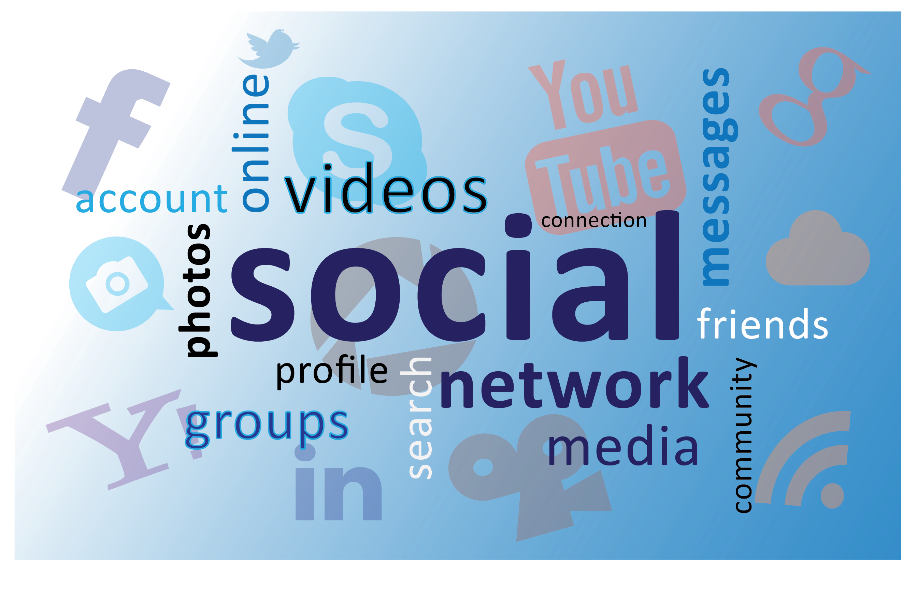 24.October 2014 – 1.November 2014.Vadul lui Voda, Moldova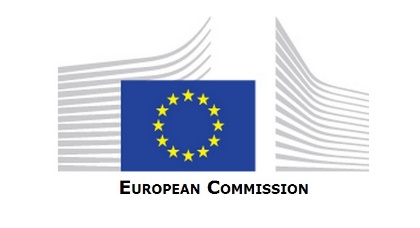 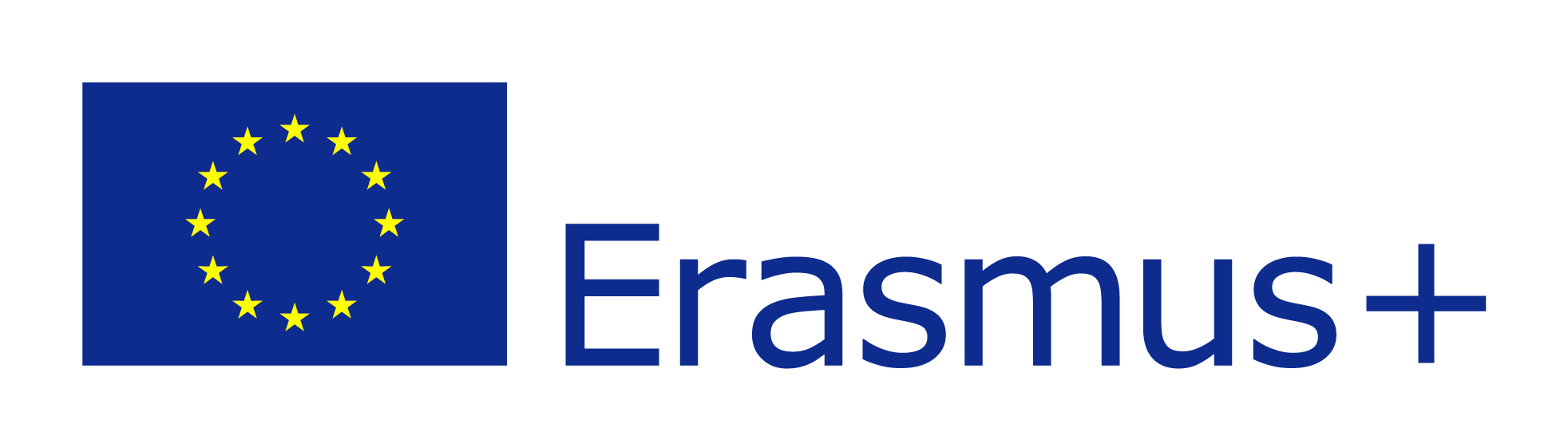 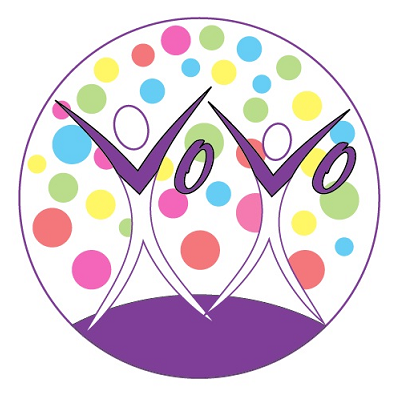 Dear Participants,Please fill all the information required, no later than 21st of September 2014.If you have any questions, please contact us via e-mail: udruga.vovo@gmail.comSee you all in Moldova!Don’t forget to become friend with us on Facebook : http://fb.com/NGO.vovoPERSONAL INFORMATIONSPERSONAL INFORMATIONSNAME:SURNAME:GENDER:Male     Female  DATE OF BIRTH:PLACE OF BIRTH:HOME ADDRESS:CITY:COUNTRY:NATIONALITY:PASSPORT NUMBER:ID NUMBER:E MAIL:PERSONAL CONTACT NUMBER:EMERGENCY CONTACT 1:EMERGENCY CONTACT 2:OTHER INFORMATIONSOTHER INFORMATIONSHAVE YOU PARTICIPATED IN ANY EU PROJECT? IF YES, WHERE?WHAT IS YOUR EXPEIENCE IN PHOTO AND FILM MAKING?DO YOU HAVE ANY OF FOLOWING EQUIPMENT TO BRING WITH YOU TO THIS TC (Professional Photo Camera, Professional Video Camera, Photo Camera, Video camera, Laptop, Tripod, Steady Cam, other)?DO YOU SMOKE?Yes        No DO YOU HAVE ANY SPECIAL SKILLS? IF YES, WHICH ONE?DO YOU NEED SPECIAL MEDICATION? IF YES, SPECIFY:DO YOU EAT PORK?Yes        No ARE YOU VEGETARIAN?Yes        No DO YOU HAVE ANY OTHER SPECIAL NEEDS?WOULD YOU CONSIDER YOURSELF AS PERSON WITH LESS OPORTUNITIES? IF YES SPECIFYLANGUAGE SKILLSLANGUAGE SKILLSLANGUAGE SKILLSLANGUAGE SKILLSLANGUAGE SKILLSLANGUAGE SKILLSLANGUAGE SKILLSLANGUAGE SKILLSSPECIFY WHICH LANGUAGES DO YOU KNOW AND LEVEL (B-basic, G-good, F-fluent)SPECIFY WHICH LANGUAGES DO YOU KNOW AND LEVEL (B-basic, G-good, F-fluent)SPECIFY WHICH LANGUAGES DO YOU KNOW AND LEVEL (B-basic, G-good, F-fluent)SPECIFY WHICH LANGUAGES DO YOU KNOW AND LEVEL (B-basic, G-good, F-fluent)SPECIFY WHICH LANGUAGES DO YOU KNOW AND LEVEL (B-basic, G-good, F-fluent)SPECIFY WHICH LANGUAGES DO YOU KNOW AND LEVEL (B-basic, G-good, F-fluent)SPECIFY WHICH LANGUAGES DO YOU KNOW AND LEVEL (B-basic, G-good, F-fluent)SPECIFY WHICH LANGUAGES DO YOU KNOW AND LEVEL (B-basic, G-good, F-fluent)Language 1SpeakingWritingUnderstandingLanguage 2SpeakingWritingUnderstandingLanguage 3SpeakingWritingUnderstandingLanguage 4SpeakingWritingUnderstandingMOTIVATION AND EXPECTATIONSMOTIVATION AND EXPECTATIONSPLEASE DESCRIBE YOUR PERSONAL MOTIVATION FOR ATTENDING THIS TRAINING COURSE:EXPLAIN YOUR ROLE IN NGO:WHAT DO YOU THINK, HOW CAN YOU CONTRIBUTE TO YOUR NGO BY PARTICIPATING IN THIS PORJECT?TRAVEL DETAILSTRAVEL DETAILSPLEASE PROVIDE YOUR TRAVEL DETAILS TO MOLDOVA (date, time and airport of departure and arrival)ESTIMATED TOTAL TRAVEL COSTS FROM/TO RESIDENT COUNTRY IN €